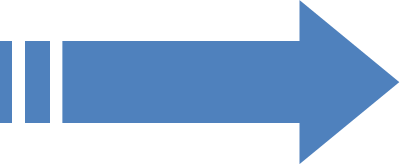 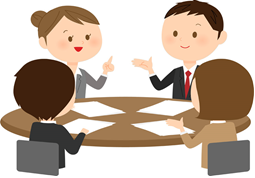 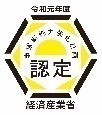 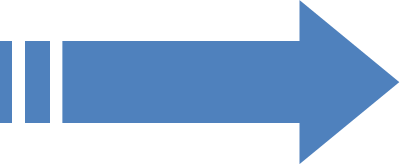 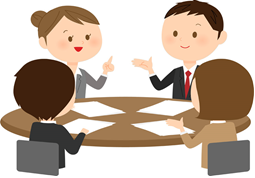 ☛　E-mail：fb00@pref.shiga.lg.jp事業所名事業所所在地　〒　　　－　〒　　　－　〒　　　－　〒　　　－　〒　　　－業種（該当するものに○）製造業　　　卸売業、小売業　　　宿泊業、飲食サービス業
建設業　　　サービス業　　　その他（　　　　　　　　）製造業　　　卸売業、小売業　　　宿泊業、飲食サービス業
建設業　　　サービス業　　　その他（　　　　　　　　）製造業　　　卸売業、小売業　　　宿泊業、飲食サービス業
建設業　　　サービス業　　　その他（　　　　　　　　）製造業　　　卸売業、小売業　　　宿泊業、飲食サービス業
建設業　　　サービス業　　　その他（　　　　　　　　）製造業　　　卸売業、小売業　　　宿泊業、飲食サービス業
建設業　　　サービス業　　　その他（　　　　　　　　）＜参加申込者＞＜参加申込者＞＜参加申込者＞＜参加申込者＞＜参加申込者＞＜参加申込者＞所　　属役　　職役　　職氏　　名　氏　　名　氏　　名　申込担当者の連絡先所　属氏　名申込担当者の連絡先電　話ＦＡＸ申込担当者の連絡先E-mail申込方法上記申込書に記入の上、メールで送付してください。ZoomのミーティングIDをお送りいたします。留意事項ご記入いただいた個人情報は施策情報提供やBCP策定支援に利用させていただくことがあります。セミナー終了後、アンケートの回答にご協力をお願いします。